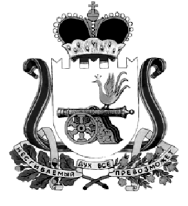 ОТДЕЛ ОБРАЗОВАНИЯ АДМИНИСТРАЦИИ МУНИЦИПАЛЬНОГО ОБРАЗОВАНИЯ «КАРДЫМОВСКИЙ  РАЙОН» СМОЛЕНСКОЙ ОБЛАСТИП Р И К А З        от  17.03.2017                                                           № 046Об утверждении плана основных мероприятий на апрель  2017  года   Утвердить план основных мероприятий  Отдела образования Администрации муниципального образования «Кардымовский район» Смоленской области  на апрель 2017 года  (прилагается).Начальник Отдела образования                                                А.А. КастрикинаПриложение к приказу Отдела образования Администрации муниципального образования «Кардымовский район» Смоленской областиот 17.03.2017 № 046П Л А Носновных мероприятий Отдела  образования Администрации   муниципального образования «Кардымовский район» Смоленской области на апрель 2017 года№МероприятияСроки проведенияМесто, время проведенияМесто, время проведенияОтветственные1.Участие в организации мероприятий, посвященных проводам призывников в ряды Вооруженных Сил РФ7 апреляОбразовательные учрежденияОбразовательные учрежденияД.М. Столярова2.Неделя всероссийской охраны труда10-14 апреляОбразовательные учрежденияОбразовательные учрежденияД.М. Столярова3.Участие во всероссийском конкурсе «Человек и природа»13 апреляОбразовательные учрежденияОбразовательные учрежденияК.Ю. Седнева4.День призывника (весенний призыв)14 апреляОтдел культурыОтдел культурыД.М. Столярова5.Семинар-практикум на тему: «Совершенствование уровня профессиональных компетенций учителя русского языка как средство повышения качества образования»14 апреляМБОУ «Кардымовская СШ»,10-00МБОУ «Кардымовская СШ»,10-00Е.Г. Киселева6.Областной конкурс безопасности жизнедеятельности «Компас»20 апреляОбразовательные учрежденияОбразовательные учрежденияД.М. Столярова7.Соревнования среди образовательных учреждений Кардымовского района по мини-футболу21 апреляМБУ ФОКМБУ ФОКА.П. Давыдов8.Конкурс юных инспекторов движения «Безопасное колесо»21 апреляМБОУ «Кардымовская СШ»МБОУ «Кардымовская СШ»Д.М. Столярова9.Совещание с руководителями образовательных учреждений21 апреляОтдел образования,10-00Отдел образования,10-00Специалисты Отдела образования10Муниципальный конкурс «Ученик года – 2017»26 апреляМБОУ «Кардымовская СШ», 10-00МБОУ «Кардымовская СШ», 10-00Е.Г. Киселева11Организация обучения педагогов организаторов в аудиториях при проведении ГИА29 апреляМБОУ «Кардымовская СШ»МБОУ «Кардымовская СШ»Е.Г. Киселева А.А. Кастрикина12Тематическая оценка деятельности ОУ «Соблюдение прав детей-инвалидов на получение образования»В течение месяцаМБОУ «Кардымовская СШ», МБОУ «Рыжковская СШ», МБУ ДО «ДЮСШ», МБУ ДО «ЦДТ»МБОУ «Кардымовская СШ», МБОУ «Рыжковская СШ», МБУ ДО «ДЮСШ», МБУ ДО «ЦДТ»Специалисты Отдела образования1313Контроль реализации учебного плана по выполнению вариативной части учебного плана В течение месяцаОбразовательные учрежденияЕ.Г. КиселеваЕ.Г. Киселева